Корректировка программы на период обучения с применением дистанционных образовательных технологийНа период с 30 марта по 12 апреля Ф.И.О. уителя: Шихкамалова Диана РасимовнаУчебный предмет: Физическая культураКласс: 2А,2БТема урока: Подвижные игры с элементами легкой атлетикиПодвижныеигрыпомогаютчеловекусовершенствоватьсявбеге, прыжках, метании, атакжестатьболееловкимисильным, быстрымисообразительным. Знакомыливамтакиеигры: «Быстровстаньвколонну», «Ловишки», «Перестрелка»?Почтисрождениячеловекначинаетзнакомитьсясиграми. Играявподвижныеигры, можносоревноватьсявбеге, прыжках, но, вотличиеотспортивныхигр, подвижныеигрынетребуютспециальнойподготовки, длянихнетединыхправил. Одниитежеигрымогутпроводитьсявразныхусловияхсбольшимилименьшимчисломучастников.Задание: Найти6 словпотемеурока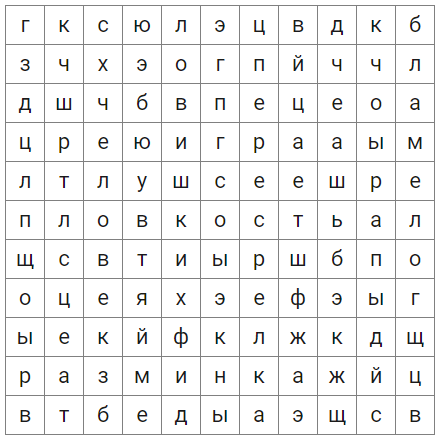 Тема урока: Подвижные игры с элементами легкой атлетики Во время игры у ребёнка улучшается настроение, развивается образное мышление, налаживаются взаимоотношения со сверстниками.Существует огромное количество видов игр: детские, спортивные, психологические, интеллектуальные, компьютерные, подвижные, народные и многие другие.Подвижные игры являются одним из средств физической культуры. Подвижная игра относится к тем проявлениям игровой деятельности, в которых ярко выражена роль движений.Разнообразные подвижные игры являются эффективным средством активного отдыха после умственного труда, хорошо влияют на деятельность сердечно-сосудистой, дыхательной, опорно-двигательной систем организма, поднимают аппетит и способствуют крепкому сну.Подвижные игры играют важную роль в воспитании как моральной и волевой устойчивости в действиях и поступках, так и воспитанию коммуникативных умений и сознательной дисциплинированности: с одной стороны – умению подчинять свое поведение интересам коллектива, а с другой – управлять своими товарищами.Особенно ценно в оздоровительном отношении круглогодичное проведение подвижных игр на свежем воздухе: занимающиеся становятся более закаленными, усиливается приток кислорода в их организм.Подвижные игры — хороший активный отдых после длительной умственной деятельности, поэтому они уместны на школьных переменах, по окончании уроков в группах продлённого дня или дома, после прихода из школыНо чтобы игры принесли пользу, у нас не должно быть травм, а значит, нужно делать разминку.Задание : Виды игр. Разгадайте кроссворд.По горизонтали:3. К какому типу относятся игра «Космонавты», задача которой заключается в том, чтобы быстро подбежать и занять место в ракете?5. Это следует сделать перед игрой, чтобы не получить травму.По вертикали:1. Игры, в которых ярко выражена роль движений.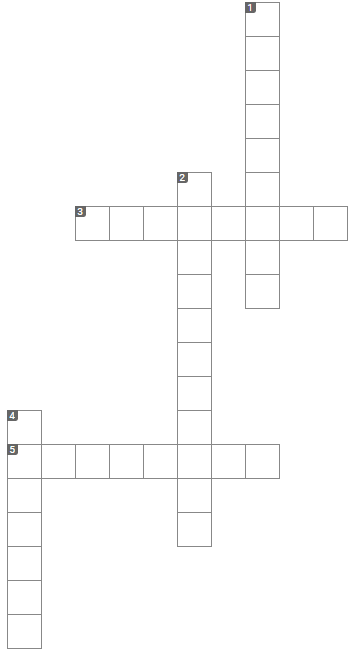 2. К какому типу относятся игры типа ловишек, перебежек, эстафет?4. Обязательные требования для участников игры.Ответ: 1. Подвижные; 2. Бессюжетные; 3.   Сюжетные; 4. Правила; 5. Разминка.Тема урока: Подвижные игры с элементами легкой атлетикиПочти с рождения человек начинает знакомиться с играми. Подвижные игры – один из способов развития двигательной активности. Они позволяют снять усталость с мышц, получить удовольствие, переключиться с одного вида работы на другой. Одни и те же игры могут проводиться в разных условиях с большим или меньшим числом участников. Подвижные игры формируют такие качества, как смелость, внимательность, взаимовыручка.Подвижные игры нетрудно организовать во дворе, так как они не требуют специально оборудованных площадок и дорогостоящего инвентаря.Перед тем, как приступить к игре нужно размяться – попрыгать, помахать руками, покрутить головой. Даже если вы затеяли игру во дворе, не забывайте о технике безопасности!«Невод»Правила подвижной игры «Невод» не слишком сложные, но надо следить за тем, чтобы «невод» не хитрил, не хватал детей руками, а ловил по правилам.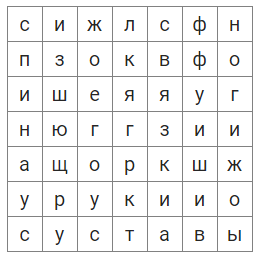 Перед началом игры нужно выбрать двух водящих, которые берутся за руки. Они «невод». Остальные ребята – рыбки. «Невод» должен ловить «рыбок». Но дотронуться до «рыбки недостаточно. Пара детей-водящих должна поймать «рыбку», соединив руки, чтобы пойманный оказался как бы в кольце. Тот, кого поймали, присоединяется к «неводу». Постепенно «невод» разрастается, увернуться от него сложнее – такой он большой. Но большой «невод» становиться еще и неповоротливым! Играют до тех пор, пока в «море» не останется всего две «рыбки». Затем игру можно повторить, а «неводом» те две «рыбки», которых не поймали в прошлом коне.Задание: Найдите 6 слов, связанные с разминкойДатаТема урокаФорма проведения урокаЗадания с указанием образовательного ресурсаФорма предоставления результата Дата, время предоставления результата Текущая аттестация, оценивание2А:06.03.202Б:08.04.20Подвижные игры с элементами легкой атлетикидистанционнаяРоссийская электронная школа,1 класс,урок 45Письменное выполнение заданий2А: 07.04.202Б: 09.04.20shihkamalova77@gmail.comФронтальная2А:08.04.202Б:09.04,20Подвижные игры с элементами легкой атлетикидистанционнаяРоссийская электронная школа,1 класс,урок 46Письменное выполнение заданий2А: 09.04.202Б: 10.04.20shihkamalova77@gmail.comФронтальная2А:10.04.202Б:10.04.20Подвижные игры с элементами легкой атлетикидистанционнаяРоссийская электронная школа,1 класс,урок 47Письменное выполнение заданий2А: 11.04.202Б: 11.04.20shihkamalova77@gmail.comФронтальная